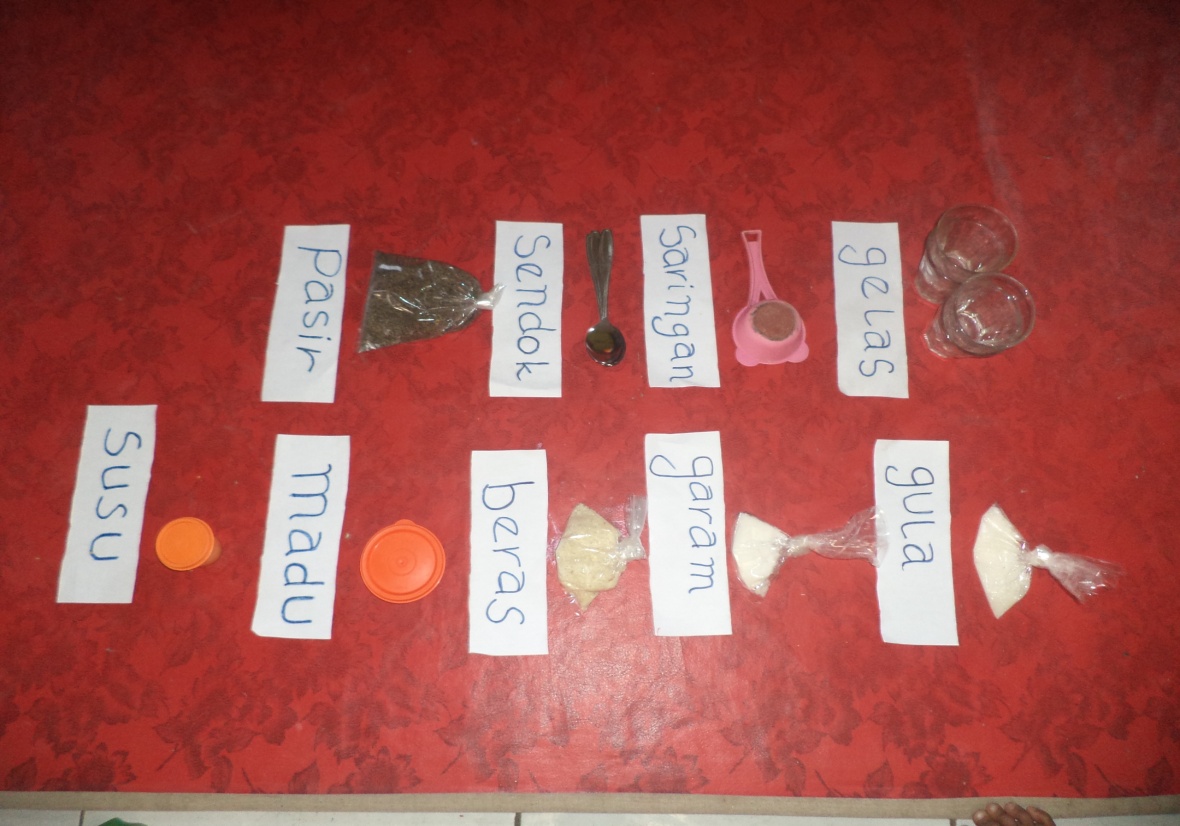 Bahan yang digunakan dalam percobaan I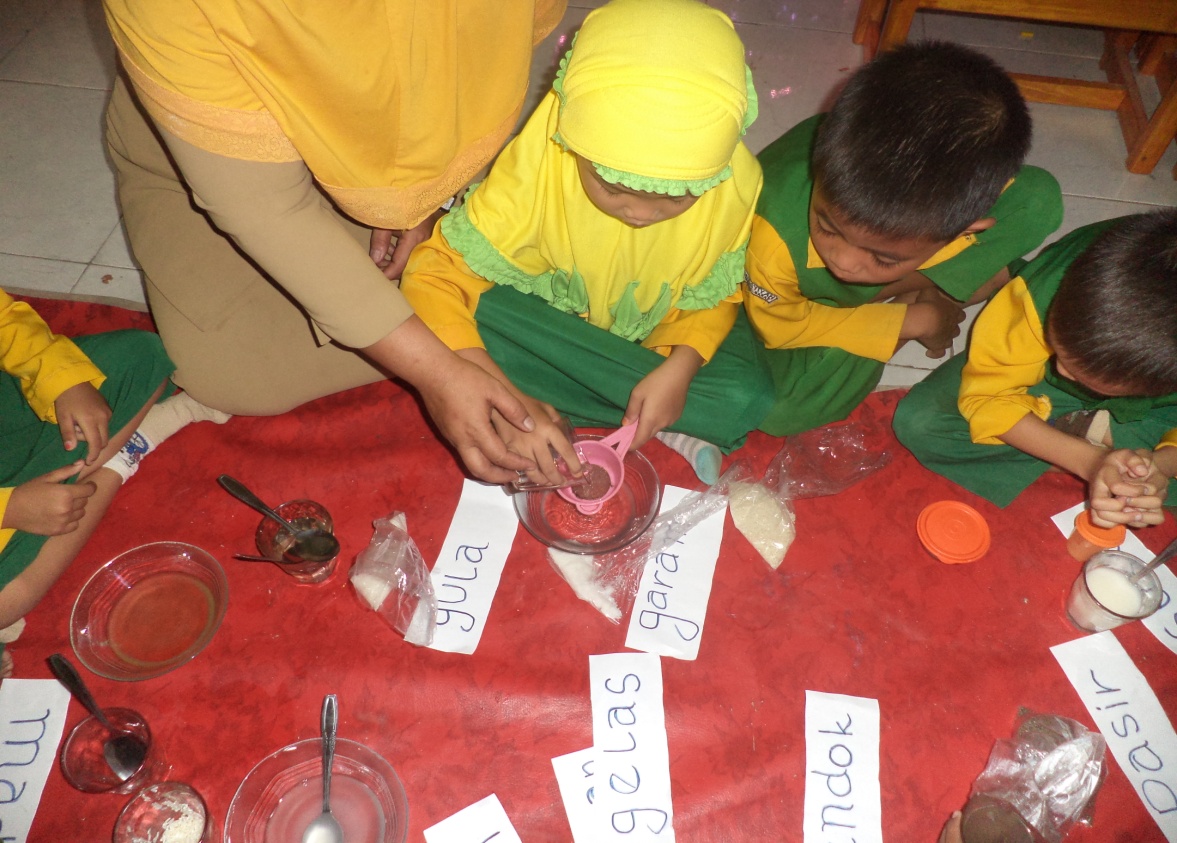 Anak sedang melakukan percobaan untuk membedakan benda yang larut dan tidak larut dalam air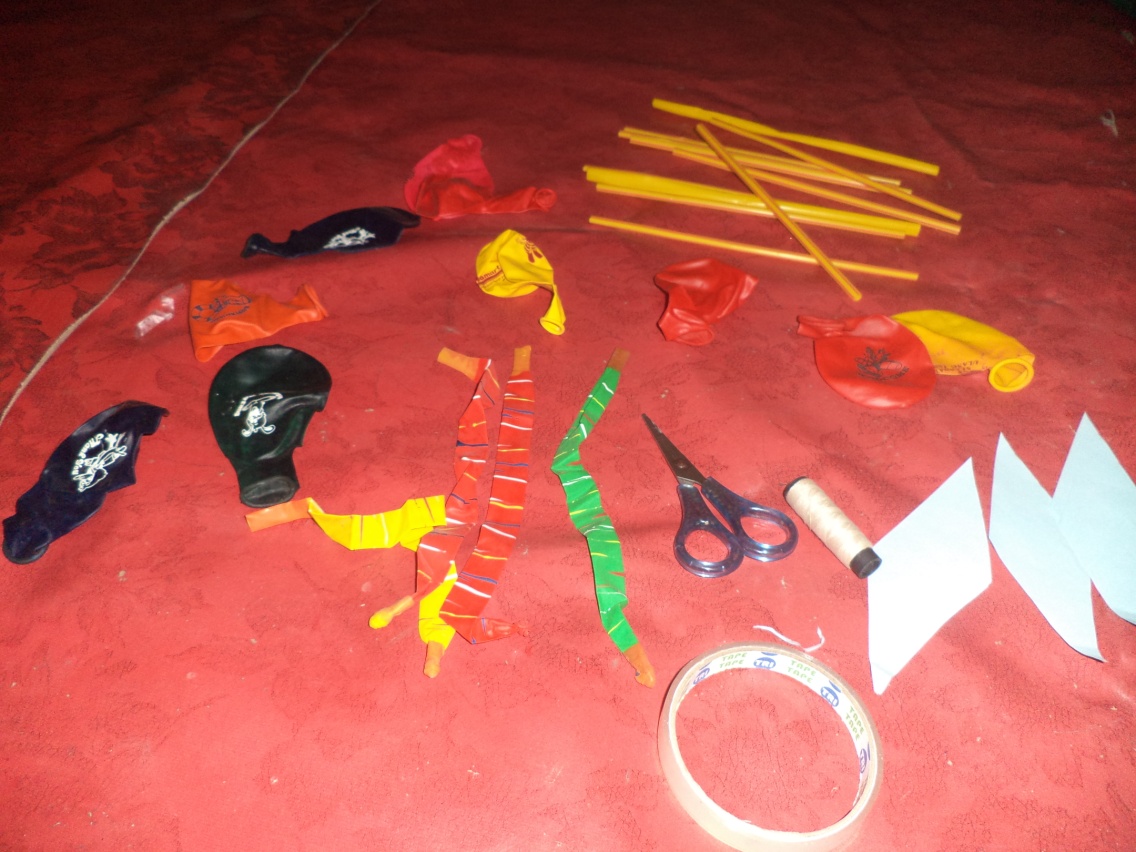 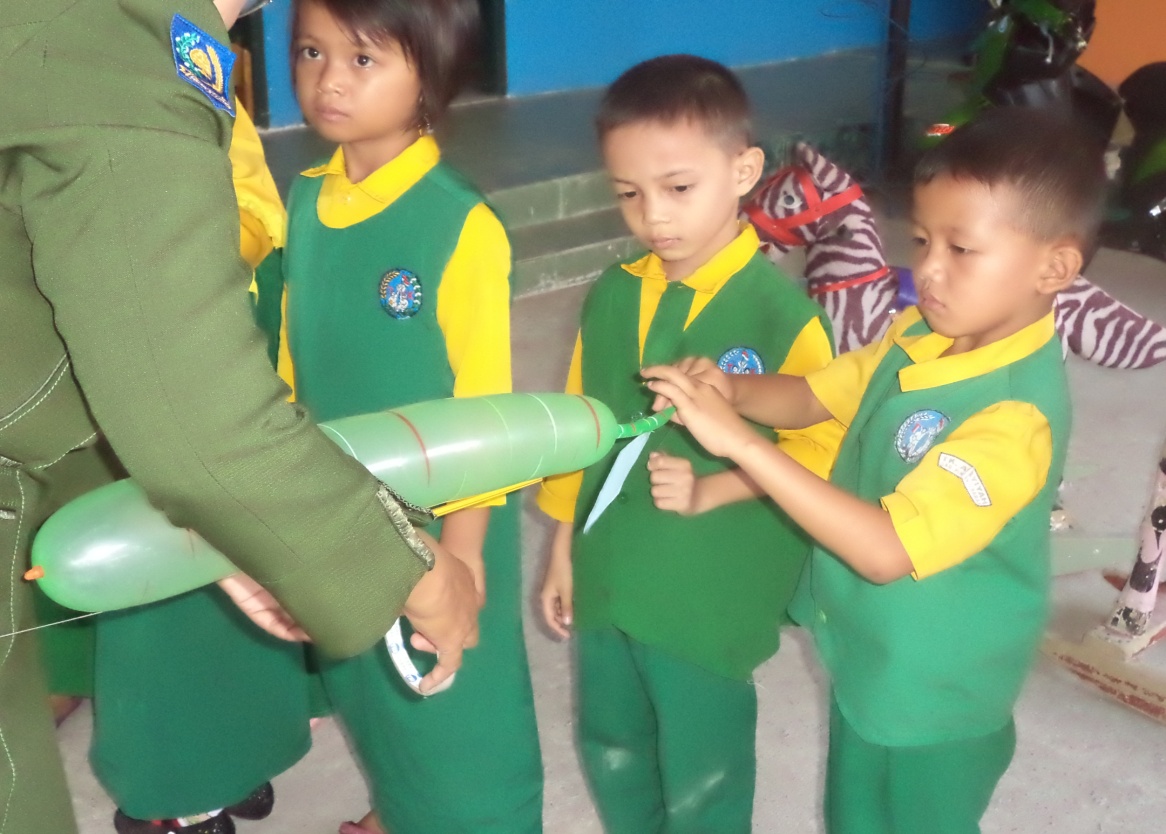 Anak-anak sedang melakukan percobaan sains sederhana yaitu roket balon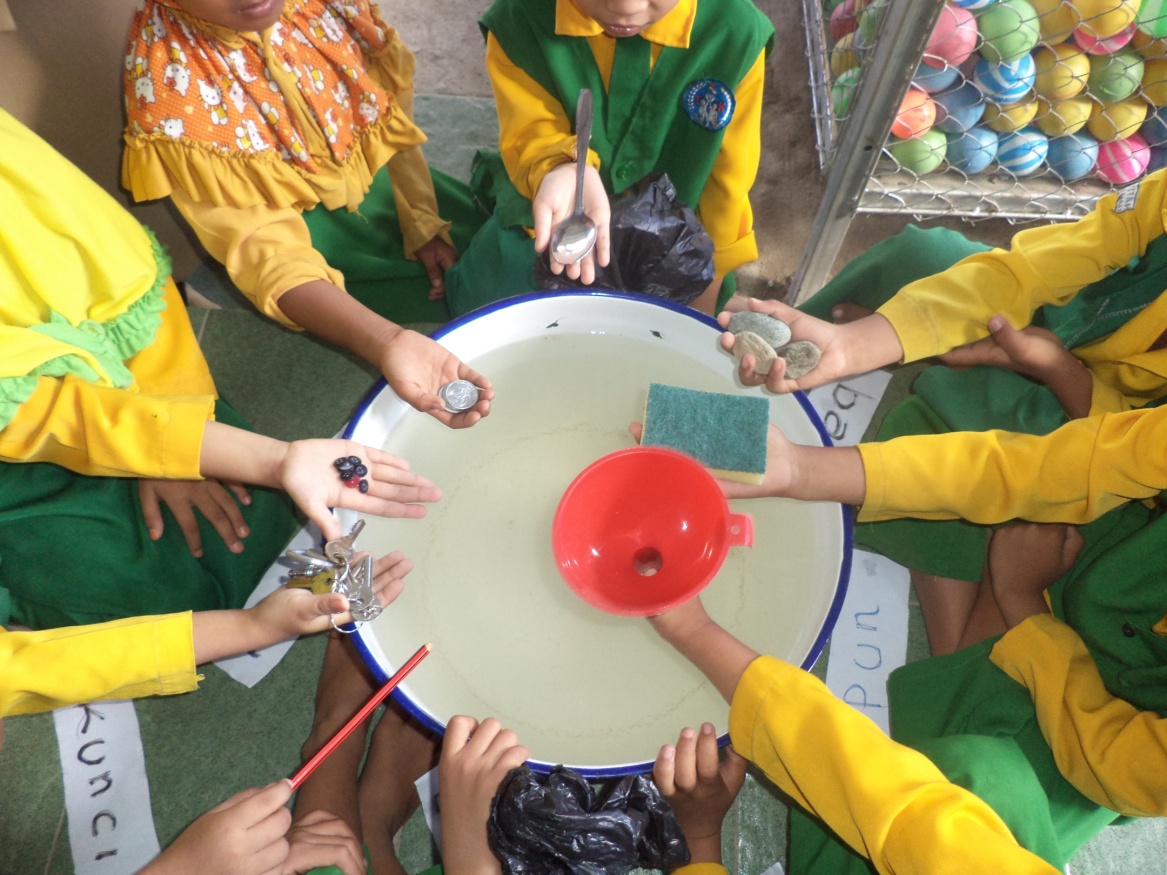 Anak-anak memperlihatkan bahan-bahan percobaan III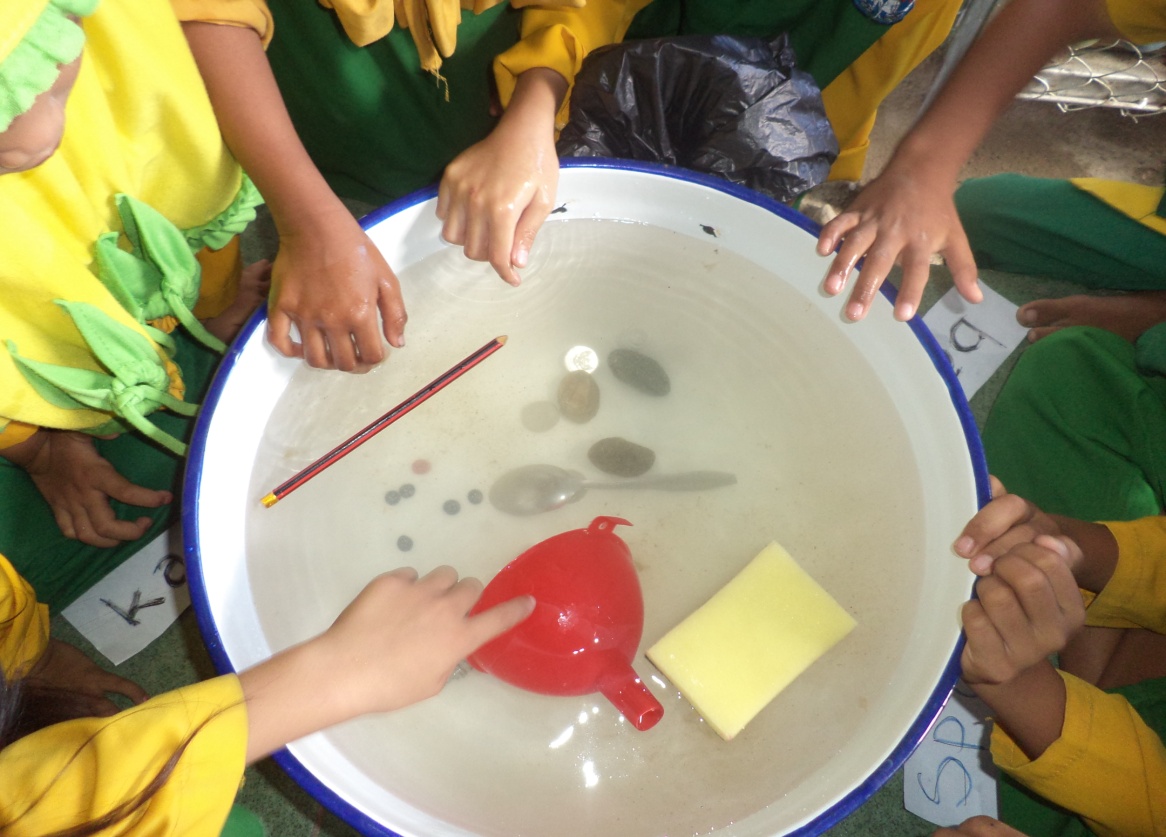 Anak-anak sedang melakukan percobaan sains sederhana untuk mengetahui benda-benda yang terapung dan tenggelam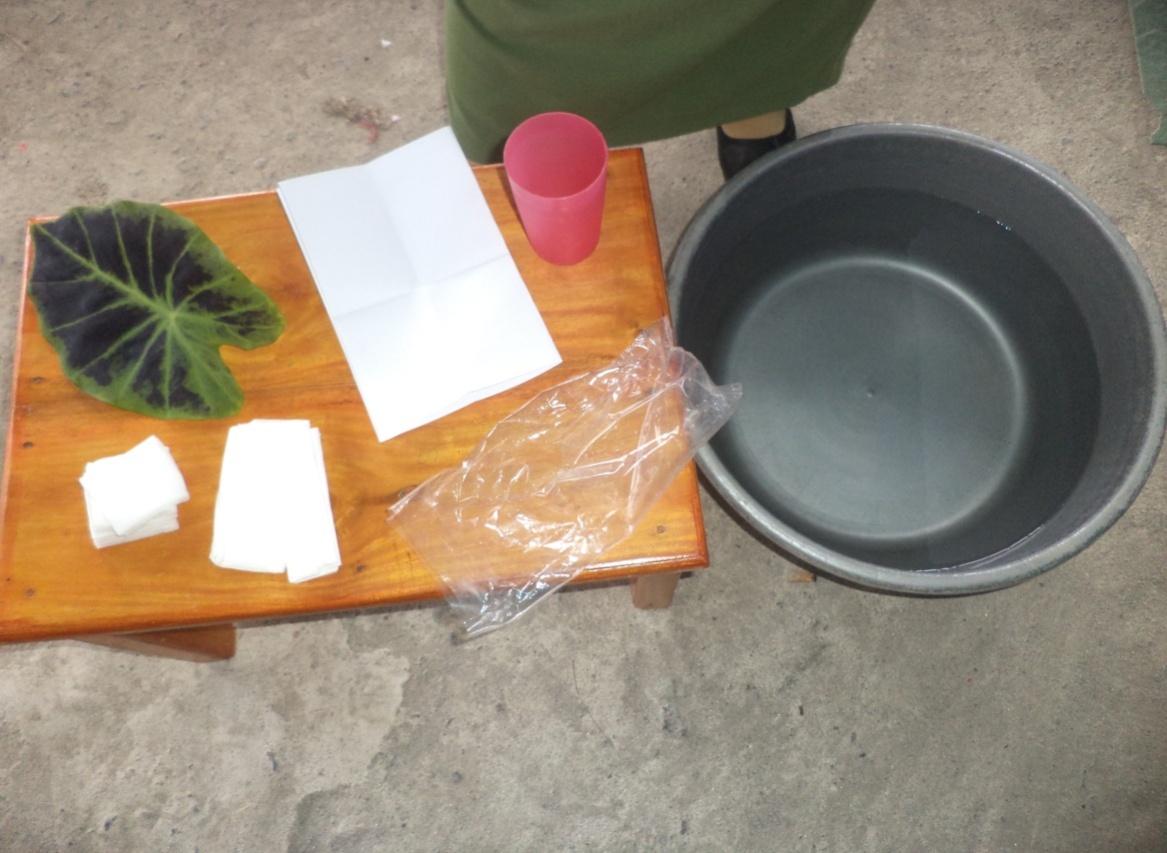 Bahan-bahan yang digunakan pada percobaaan IV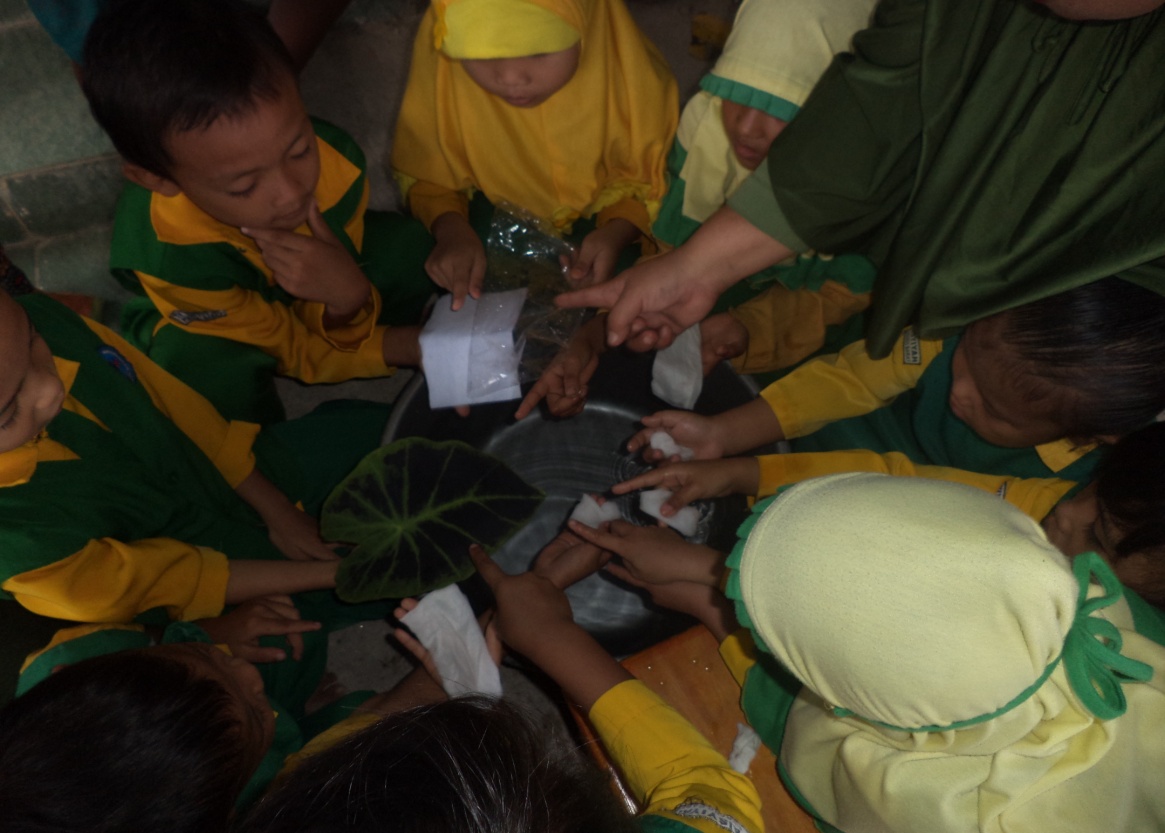 Anak-anak sedang melakukan percobaan sains sederhana untuk mengetahui benda yang mampu menyerap air dan tidak menyerap air.   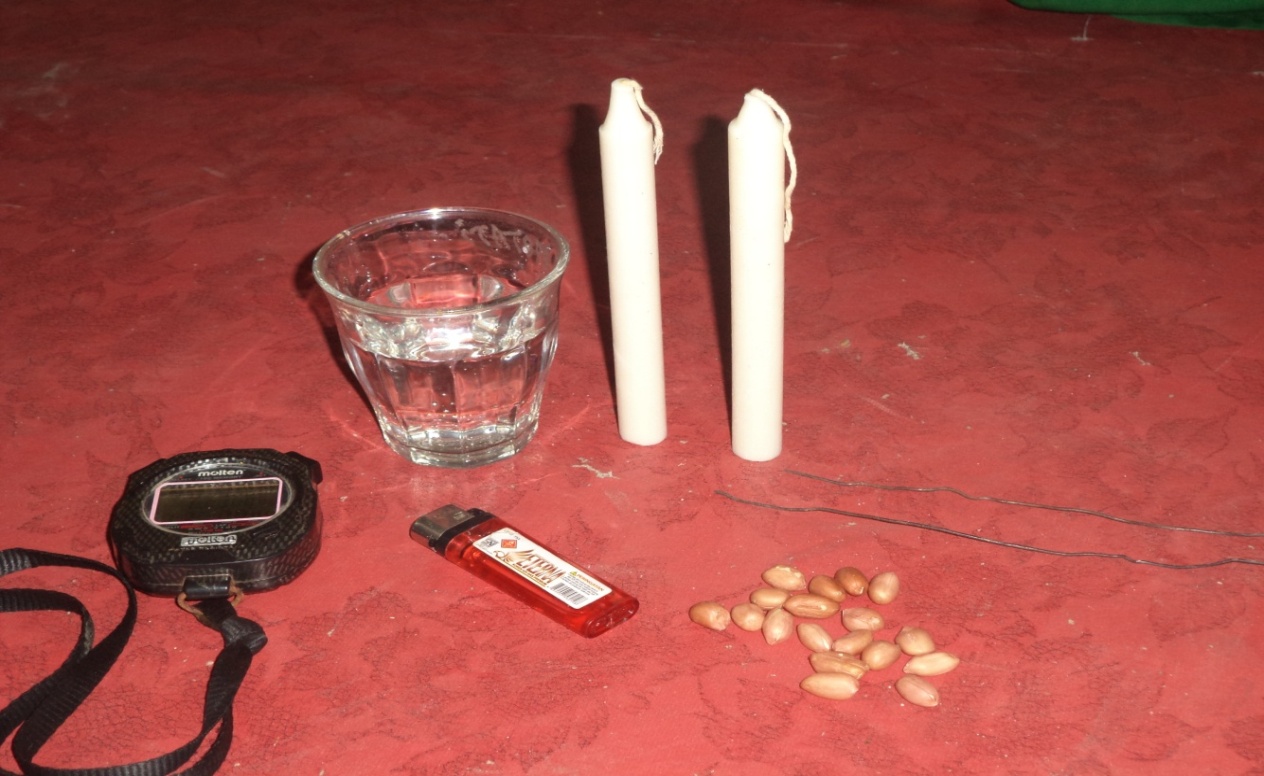 Bahan dan alat yang digunakan dalam percobaan IV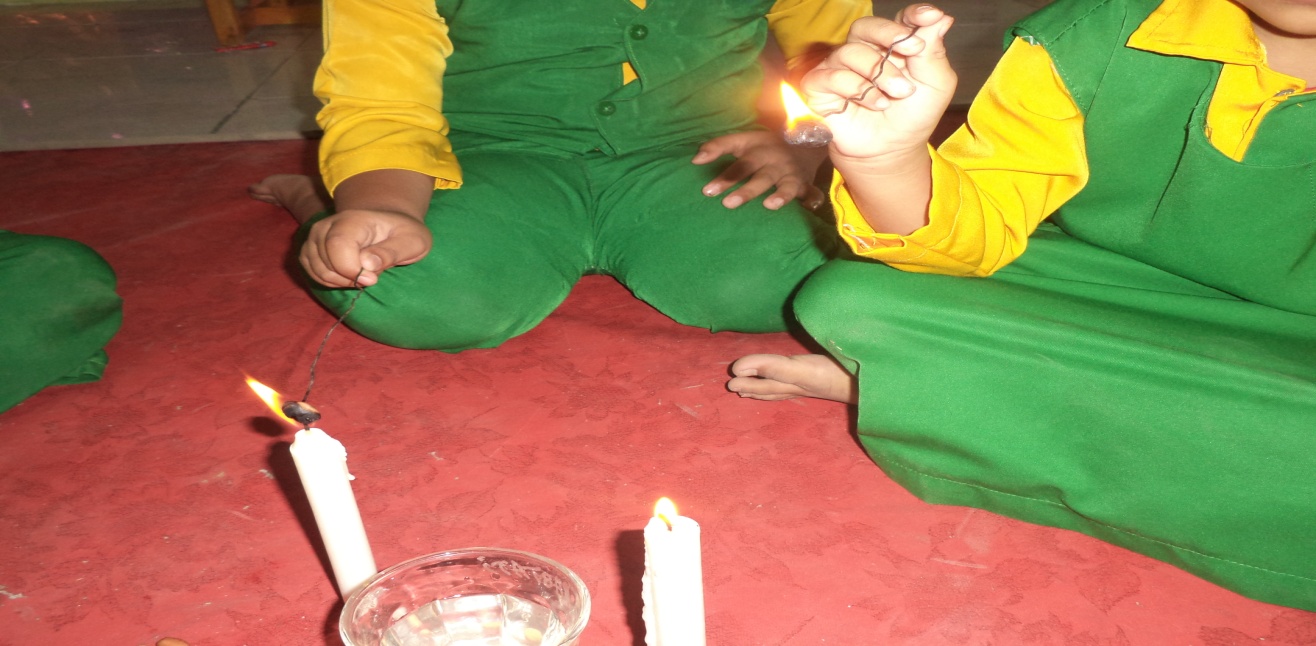 Anak anak sedang melakukan percobaan sains  energi yang dikandung dalm kacang  sehingga menimbulkan nyala api yang besar di sebuah kacang. 